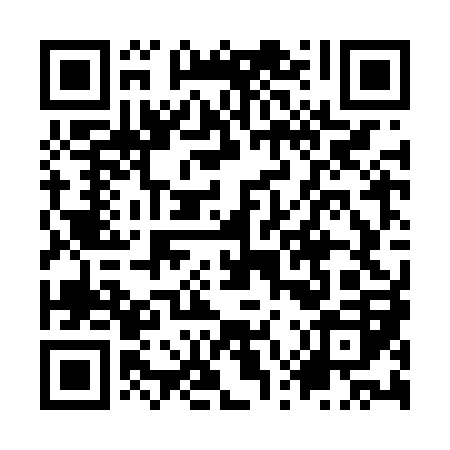 Ramadan times for Bieliunai, LithuaniaMon 11 Mar 2024 - Wed 10 Apr 2024High Latitude Method: Angle Based RulePrayer Calculation Method: Muslim World LeagueAsar Calculation Method: HanafiPrayer times provided by https://www.salahtimes.comDateDayFajrSuhurSunriseDhuhrAsrIftarMaghribIsha11Mon4:434:436:4412:294:176:166:168:1012Tue4:404:406:4112:294:186:186:188:1213Wed4:384:386:3912:294:206:206:208:1414Thu4:354:356:3612:294:226:226:228:1615Fri4:324:326:3412:284:236:246:248:1816Sat4:294:296:3112:284:256:266:268:2117Sun4:264:266:2912:284:266:286:288:2318Mon4:234:236:2612:274:286:306:308:2519Tue4:214:216:2412:274:296:326:328:2720Wed4:184:186:2112:274:316:346:348:3021Thu4:154:156:1912:274:336:366:368:3222Fri4:124:126:1612:264:346:386:388:3423Sat4:094:096:1312:264:366:406:408:3724Sun4:064:066:1112:264:376:426:428:3925Mon4:034:036:0812:254:396:436:438:4226Tue4:004:006:0612:254:406:456:458:4427Wed3:563:566:0312:254:426:476:478:4628Thu3:533:536:0112:244:436:496:498:4929Fri3:503:505:5812:244:446:516:518:5130Sat3:473:475:5612:244:466:536:538:5431Sun4:444:446:531:245:477:557:559:561Mon4:404:406:511:235:497:577:579:592Tue4:374:376:481:235:507:597:5910:023Wed4:344:346:461:235:528:018:0110:044Thu4:304:306:431:225:538:038:0310:075Fri4:274:276:411:225:548:058:0510:106Sat4:244:246:381:225:568:078:0710:137Sun4:204:206:361:225:578:088:0810:158Mon4:174:176:331:215:588:108:1010:189Tue4:134:136:311:216:008:128:1210:2110Wed4:104:106:281:216:018:148:1410:24